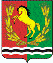 АДМИНИСТРАЦИЯМУНИЦИПАЛЬНОГО ОБРАЗОВАНИЯ КРАСНОГОРСКИЙ СЕЛЬСОВЕТ АСЕКЕВСКОГО РАЙОНА ОРЕНБУРГСКОЙ ОБЛАСТИП О С Т А Н О В Л Е Н И Е________________________________________________________________18.03. 2016                             п. Красногорский                                      №8-пОб утверждении административного регламентаКрасногорского сельсовета предоставления муниципальнойуслуги «Организация и проведение торгов (конкурсов, аукционов)по продаже земельных участков или права на заключениедоговоров аренды земельных участков на территориимуниципального образования Красногорский сельсовет Асекеевского района Оренбургской области.       В  соответствии с Концепцией административной реформы в Российской Федерации в 2006 - 2010 годах, одобренной распоряжением Правительства Российской Федерации от 25.10.2005г. № 1789-р, постановлением Правительства Российской Федерации от 11.11.2005г. № 679 «О Порядке разработки и утверждения административных регламентов исполнения государственных функций (предоставления государственных услуг)», ПОСТАНОВЛЯЮ:1.Утвердить  Административный регламент предоставления муниципальной услуги    «Организация и проведение торгов (конкурсов, аукционов) по продаже земельных участков или права на заключение договоров аренды земельных участков на территории муниципального образования Красногорский сельсовет Асекеевского района Оренбургской области 2. Разместить на официальном сайте  администрации в сети Интернет: http //Красногорский-сельсовет.рф  3. Постановление вступает в законную силу после официального опубликования (обнародования).4. Контроль за исполнением постановления оставляю за собой.      Глава администрации	                         	                                         К.Р.ЛатфулинПриложение к постановлению главы администрацииМО Красногорский  сельсовет№ 8-п от18.03.2016                                                                                                                 АДМИНИСТРАТИВНЫЙ РЕГЛАМЕНТпредоставления Администрацией муниципального образования Красногорский сельсовет муниципальной услуги «Организация и проведение торгов (конкурсов, аукционов) по продаже земельных участков или права на заключение договоров аренды земельных участков на территории муниципального образования Красногорский сельсовет Асекеевского района Оренбургской области»1. Общие положения	 Настоящий административный регламент устанавливает требования к проведению Администрацией муниципального образования Красногорский сельсовет Асекеевского района Оренбургской области торгов (конкурсов, аукционов) по продаже земельных участков или права на заключение договоров аренды земельных участков на территории муниципального образования Красногорский сельсовет Асекеевского района Оренбургской области(далее - муниципальная услуга).Муниципальная услуга предоставляется Администрацией муниципального образования Красногорский сельсовет Асекеевского района Оренбургской области(далее – Администрация  Красногорского  сельсовета).Уполномоченное должностное лицо на подписание постановления, договора, распоряжения и т.д. устанавливается Уставом муниципального образования Красногорский сельсовет Асекеевского района Оренбургской областиКонечным результатом предоставления муниципальной услуги является заключение договора купли-продажи (аренды) земельного участка, находящегося в муниципальной собственности, и земельных участков, собственность на которые не разграничена с победителем торгов.Основные понятия, используемые в административном регламентеМуниципальная услуга - деятельность по реализации функций администрации муниципального образования Красногорский сельсовет Асекеевского района Оренбургской области(далее – администрация) которая осуществляется по запросам заявителей в пределах полномочий администрации, по решению вопросов местного значения, установленных в соответствии с Федеральным законом от 6 октября 2003 года № 131-ФЗ «Об общих принципах организации местного самоуправления в Российской Федерации» и Уставом.Муниципальная функция – полномочие администрации, его органа и/или структурного подразделения, исполнение которого влечет возникновение, изменение или прекращение правоотношений или возникновение (передачу) документированной информации (документа), не связанных с непосредственным обращением (заявлением) гражданина или организации.Административная процедура – последовательность действий администрации, его органов и/или структурных подразделений при исполнении муниципальной функции или предоставлении муниципальной услуги.Заявитель - физическое или юридическое лицо, либо их уполномоченные представители, обратившиеся в администрацию с запросом о предоставлении муниципальной услуги, выраженным в устной, письменной или электронной формеАдминистративное действие – единичное действие при осуществлении административной процедуры.Избыточная административная процедура –  последовательность действий, исключение которых из административного процесса не приводит к снижению качества исполнения муниципальной функции или предоставления муниципальной услуги. Административный регламент исполнения муниципальной функции – нормативный правовой акт, определяющий сроки и последовательность действий и/или принятия решений администрации, его органов и/или структурных подразделений, влекущих возникновение, изменение или прекращение правоотношений или возникновение (передачу) документированной информации (документа), не связанных с непосредственным обращением (заявлением) гражданина или организации.Административный регламент предоставления муниципальной услуги – нормативный правовой акт, определяющий сроки и последовательность действий и/или принятия решений администрации, его органов и/или структурных подразделений, влекущих возникновение, изменение или прекращение правоотношений или возникновение (передачу) документированной информации (документа) в связи с непосредственным обращением (заявлением) гражданина или организации в целях реализации их прав, законных интересов либо исполнения возложенных на них обязанностей в соответствии с законодательством Российской Федерации и муниципальными правовыми актами.Должностное лицо – лицо постоянно, временно или в соответствии со специальными полномочиями осуществляющее деятельность по исполнению муниципальной функции или предоставлению муниципальной услуги, а равно лицо, выполняющее организационно-распорядительные или административно-хозяйственные функции в органах местного самоуправления, муниципальных организациях. Организатор торгов – пользователь официального сайта торгов, зарегистрированный в порядке, установленном Регламентом, в одноименном качестве, предоставляющем возможность размещать информацию о проведении торгов на право заключения договоров в отношении государственного или муниципального имущества и иную информацию, предусмотренную законодательством Российской Федерации для размещения на официальном сайте торгов;Пользователь официального сайта торгов – любое лицо, обращающееся к официальному сайту торгов за получением информации о проведении торгов, а также иной информации, размещаемой на официальном сайте торгов;Торги – конкурсы и аукционы, информация о проведении которых в соответствии с законодательством Российской Федерации подлежит размещению на официальном сайте торгов. Категории заявителей, имеющие право на предоставление муниципальной услугиУчастниками (далее – заявители или претенденты) торгов могут являться: юридические лица; индивидуальные предприниматели; физические лица. Порядок информирования о правилах предоставления муниципальной услугиИнформация, предоставляемая заинтересованным лицам о муниципальной услуге, является открытой  и общедоступной.Информирование о правилах предоставления муниципальной услуги включает в себя информирование непосредственно в Администрации, а также с использованием средств телефонной и почтовой связи (в том числе электронной почты), посредством размещения информации в сети Интернет,  информационном стенде, иным способом, позволяющим осуществлять информирование.1.3.1 Информация о местах нахождения и графике работы структурного подразделения, предоставляющего муниципальную услугу, а так же других государственных и муниципальных органах и организациях, обращение в которые необходимо для предоставления муниципальной услугиСведения о месте нахождения и графике работы Администрации  Красногорского сельсовета, должностных лицах, номерах телефонов для справок, адресах электронной почты, а также сведения об органах и организациях, участвующих в предоставлении муниципальной услуги или являющихся источником получения информации, размещаются в средствах массовой информации, в сети Интернет, информационном стенде (приложение №1 к административному регламенту). 1.3.2. Справочные телефоны администрации и ее структурных подразделений, участвующих в предоставлении муниципальной услуги1.3.3. Адреса официального сайта Красногорского сельсовета в сети Интернет, содержащего информацию о представлении муниципальной услуги, адрес электронной почты1.3.4.	Порядок получения заявителями информации (консультаций) по вопросам предоставления муниципальной услуги, в том числе о ходе предоставления муниципальной услугиДля получения информации (консультации) о процедуре предоставления муниципальной услуги (в том числе о ходе исполнения услуги) заявители могут обратиться:в устном виде на личном приеме или посредством телефонной связи к ответственному специалисту  Администрации;в письменном виде почтой или по электронной почте в адрес Администрации  Красногорского сельсовета.Информирование (консультирование) производится по вопросам предоставления муниципальной услуги, в том числе:установления права заявителя на предоставление ему муниципальной услуги;перечня документов, необходимых для получения муниципальной услуги;источника получения документов, необходимых для предоставления услуги (орган, организация и их местонахождение);времени приема заявителей и выдачи документов;оснований для отказа в предоставлении муниципальной услуги;порядка обжалования действий (бездействия) и решений, осуществляемых и принимаемых в ходе исполнения муниципальной услуги. В любое время с момента приема документов заявитель имеет право на получение информации о ходе исполнения муниципальной услуги, обратившись в устном виде посредством телефонной связи или личного посещения, а также в письменном виде. Основными требованиями к информированию (консультированию) заинтересованных лиц являются:достоверность и полнота информирования об услуге;четкость в изложении информации об услуге;удобство и доступность получения информации об услуге;оперативность предоставления информации об услуге. Обязанности должностных лиц при информировании (консультировании) по вопросам предоставления муниципальной услуги.При информировании о порядке предоставления муниципальной услуги посредством телефонной связи ответственный специалист, сняв трубку, должен назвать наименование своего подразделения, должность, фамилию, имя, отчество.В конце информирования специалист должен кратко подвести итог разговора и перечислить действия, которые необходимо предпринять (кто именно, когда и что должен сделать). Разговор по телефону не должен продолжаться в среднем более 10 минут.При невозможности специалиста, принявшего звонок, самостоятельно ответить на поставленный вопрос, он должен переадресовать его руководителю Администрации и сообщить об этом заинтересованному лицу, указав номер телефона руководителя.Индивидуальное устное информирование осуществляется ответственным специалистом при личном обращении заинтересованных лиц.Ответственный специалист, осуществляющий устное информирование на личном приеме, должен принять все необходимые меры для дачи полного ответа на поставленные вопросы, в случае необходимости, с привлечением компетентных специалистов. Время ожидания заинтересованных лиц при индивидуальном устном информировании не может превышать в среднем 15 минут. Индивидуальное устное информирование осуществляется в среднем не более 30 минут. В случае если для подготовки ответа требуется продолжительное время, специалист, осуществляющий индивидуальное устное информирование, может предложить заинтересованному лицу обратиться за необходимой информацией в письменном виде, либо согласовать другое время для устного информирования.При устном обращении заинтересованных лиц специалист, осуществляющий прием и информирование, дает ответ самостоятельно. Если специалист не может в данный момент ответить на вопрос самостоятельно, то он может предложить обратиться с вопросом в письменной форме либо согласовать другое время для получения консультации.Специалист, осуществляющий консультирование (по телефону или на личном приеме) должен корректно и внимательно относиться к заявителям, не унижая их чести и достоинства. Консультирование должно проводиться без больших пауз, лишних слов и эмоций. Во время разговора специалист отдела должен произносить слова четко, излагать информацию подробно.Ответственный специалист не вправе осуществлять информирование заинтересованных лиц, выходящее за рамки информирования, влияющее прямо или косвенно на результат предоставления муниципальной услуги.Индивидуальные письменные обращения заинтересованных лиц осуществляются путем почтовых отправлений, отправлений по электронной почте либо предоставляются лично в Администрацию Красногорского сельсовета.Подготовка ответа на письменное обращение осуществляется в порядке и сроки, установленные Федеральным законом от 02 мая 2006 года №59-ФЗ «О порядке рассмотрения обращений граждан Российской Федерации».При подготовке ответа о ходе исполнения муниципальной услуги учитывается установленный законодательством срок предоставления муниципальной услуги.Ответ на вопрос предоставляется в простой, четкой и понятной форме, с указанием фамилии и номера телефона непосредственного исполнителя.Лицо, заинтересованное в получении информации о предоставлении муниципальной услуги, в письменном обращении в обязательном порядке указывает свои фамилию, имя, отчество, почтовый адрес, по которому должен быть направлен ответ на поставленный вопрос.В случае отсутствия в запросе названной выше информации, Администрация такое обращение вправе не рассматривать.В случае, когда письменный запрос содержит вопросы, которые не входят в компетенцию Администрации, либо для которых предусмотрен иной порядок предоставления информации, обратившемуся с запросом лицу направляется ответ, содержащий положения:о невозможности предоставления сведений;о правах обратиться в орган, в компетенцию которого входят ответы на поставленные вопросы.1.3.5. Порядок, форма и место  размещения информации, в том числе на стендах в местах предоставления муниципальной услуги, а также в сети Интернет на официальном сайтеРазмещение информации о порядке предоставления муниципальной услуги осуществляется путем обнародования информационных материалов на информационных стендах сельсовета, размещения информации в сети Интернет на официальном сайте Асекеевского сельсовета. Информационные стенды оборудуются в доступном для получения информации помещении, предназначенном для приема документов. На информационном стенде размещается следующая информация:полное наименование и месторасположение Администрации  Красногорского сельсовета, структурного подразделения, предоставляющего муниципальную услугу, контактные телефоны, график работы, фамилии, имена, отчества и должности специалистов, осуществляющих прием и консультирование заинтересованных лиц (приложение №1 к административному регламенту);извлечения из текста административного регламента (процедуры предоставления муниципальной услуги в текстовом виде или в виде блок-схемы);основные положения законодательства, касающиеся порядка предоставления муниципальной услуги:перечень и формы документов, необходимых для   предоставления муниципальной услуги;перечень оснований для отказа в предоставлении муниципальной услуги:порядок обжалования действий (бездействия) должностных лиц, предоставляющих муниципальную услугу;справочная информация об органах и организациях, участвующих в предоставлении муниципальной услуги, с указанием адресов и справочных телефонов.Тексты информационных материалов печатаются удобным для чтения шрифтом, без исправлений, наиболее важные места выделяются полужирным начертанием либо подчеркиваются.В сети Интернет на официальном сайте Красногорского сельсовета размещается настоящий административный регламент, а также иная информация о порядке предоставления муниципальной услуги.                             2. Стандарт предоставления муниципальной услуги2.1. Наименование муниципальной услуги          Организация и проведение торгов (конкурсов, аукционов) по продаже земельных участков или права на заключение договоров аренды земельных участков на территории муниципального образования Красногорский сельсовет Асекеевского района Оренбургской области            Муниципальную услугу предоставляет Администрация муниципального образования Красногорского сельсовета Асекеевского района Оренбургской области. Специалисты администрации являются должностными лицами, осуществляющими оказание муниципальной услуги.     Блок-схема предоставления муниципальной услуги представлена в Приложении №3 настоящего административного регламента.2.2. Результат предоставления муниципальной услуги          Конечным результатом предоставления муниципальной услуги является заключение договора купли-продажи (аренды) земельного участка, находящегося в муниципальной собственности, и земельных участков, собственность на которые не разграничена с победителем торгов.2.3. Сроки предоставления муниципальной услугиСроком предоставления муниципальной услуги является период с момента обнародования извещения о проведении торгов (далее - извещение) до заключения с победителем торгов договора купли-продажи или аренды земельного участка. Срок предоставления муниципальной услуги не может превышать 3-х месяцевВремя ожидания заявителей при подаче/получении документов для получения муниципальной услуги не должно превышать 15 минут.             Продолжительность приема заявителей у специалиста при подаче/получении документов для получения муниципальной услуги не должна превышать 30 минут.2.4. Правовые основания для предоставления муниципальной услуги    Предоставление муниципальной услуги осуществляется в соответствии со следующими нормативными правовыми актами:Конституцией Российской Федерации, принятой 12 декабря 1993 года;Федеральным законом от 2 мая 2006 года №59-ФЗ «О порядке рассмотрения обращений граждан Российской Федерации»;Федеральным законом от 06 октября 2003 года №131-ФЗ «Об общих принципах организации местного самоуправления в Российской Федерации»;Земельным кодексом Российской Федерации от 25 октября 2001 года №136-ФЗ;Гражданским кодексом Российской Федерации (часть первая) от 30 ноября 1994 года №51-ФЗ;Гражданским кодексом Российской Федерации (часть вторая) от 26 января 1996 года  №14-ФЗГрадостроительным кодексом Российской Федерации от 29 декабря 2004 года №190-ФЗ;Федеральным законом от 18 июня 2001 года  №78-ФЗ «О землеустройстве»;Федеральным законом от 24 июля 2007 года  №221-ФЗ «О государственном кадастре недвижимости»;Федеральным законом от 21 июля 1997 года  №122-ФЗ «О государственной регистрации прав на недвижимое имущество и сделок с ним»;Федеральным законом от 25 октября 2001 года №137-ФЗ «О введении в действие Земельного кодекса Российской Федерации»;порядком  «Об организации и проведении торгов по продаже находящихся в государственной или муниципальной собственности земельных участков или права на заключение договоров аренды таких земельных участков».Уставом муниципального образования  Красногорский сельсовет;настоящим административным регламентом.2.5. Исчерпывающий перечень документов, необходимых для получения муниципальной услугиДля участия в аукционе (конкурсе) претенденты предоставляют организатору аукциона (конкурса), лично или через своего представителя, в установленный в извещении о проведении торгов срок заявку  по форме, утвержденной организатором торгов, платежный документ с отметкой банка плательщика об исполнении для подтверждения перечисления претендентом установленного в извещении о проведении торгов задатка в счет обеспечения оплаты приобретаемых на торгах земельных участков или права на заключение договоров аренды таких земельных участков и иных документов в соответствии с перечнем, опубликованным в извещении о проведении торгов. Заявка и опись представленных документов составляются в 2 экземплярах, один  из которых остается у организаторов торгов, другой – у претендентов.Один претендент имеет право подать только одну заявку на участие в торгах.При подаче заявки физическое лицо предъявляет документ, удостоверяющий личность. В случае подачи заявки представителем претендента предъявляется доверенность.Для участия в аукционах по продаже земельных участков из земель, находящихся в государственной или муниципальной собственности, либо права на заключение договоров аренды земельных участков из земель находящихся в государственной или муниципальной собственности, для жилищного строительства заявители представляют в установленный в извещении о проведении аукциона срок следующие документы:Документы и информацию, которые заявитель должен представить самостоятельно (лично/через законного представителя/почтой/экспедитором (курьером)): заявка на участие в аукционе по установленной форме, с указанием реквизитов счета для возврата задатка в 2 (двух) экземплярах (приложение №2 к настоящему административному регламенту);копии документов, удостоверяющих  личность  - для физических лиц;документы, подтверждающие внесение задатка;надлежащим образом заверенный перевод на русский язык документов о государственной регистрации юридического лица  в соответствии с законодательством иностранного государства в случае, если заявителем является иностранное юридическое лицо.Документы, которые заявитель вправе представить по собственной инициативе, так как они подлежат представлению в рамках межведомственного информационного взаимодействия отсутствуют.Заявка на участие в аукционе заполняется гражданами  разборчиво от руки на русском языке по форме, согласно Приложению № 2 настоящего административного регламента. При заполнении заявки не допускается использование сокращений слов и аббревиатур. Заявление заверяется личной подписью гражданина либо лица, имеющего нотариально удостоверенную доверенность от гражданина Копии документов, указанных в пункте 2.5. должны быть  нотариально удостоверены. Предоставление копий, не имеющих нотариального удостоверения, допускается только при условии предъявления оригинала.Предоставленные документы должны соответствовать следующим требованиям:текст документа написан синими или черными чернилами (пастой) разборчиво от руки или при помощи средств электронно-вычислительной техники;фамилия, имя и отчество (наименование) заявителя, его место жительства (место нахождения), телефон написаны полностью и соответствуют паспортным данным;в документах отсутствуют неоговоренные исправления;документы не имеют повреждений, наличие которых не позволяет однозначно истолковать их содержание;За предоставление недостоверных сведений заявитель несет ответственность в соответствии с положением действующего законодательства Российской Федерации.При устном обращении в ходе личного приема гражданин предъявляет документ, удостоверяющий его личность, сообщает фамилию, имя, отчество, место жительства, суть обращения, почтовый адрес, по которому ему должен быть направлен ответ.Если интересы заявителя  представляет  его представитель, необходимо представить оригинал  и копию нотариально удостоверенной доверенности. 2.6. Исчерпывающий перечень оснований для отказа в приеме документов, необходимых для предоставления муниципальной услугиОснованиями для отказа в приеме документов, необходимых для предоставления муниципальной услуги являются:наличие в документах помарок, не оговоренных приписок, пробелов, плохо пропечатанных символов, серьезных повреждений, которые не позволяют однозначно прочитать документ;представлены не все документы, указанные в п. 2.5. настоящего Административного регламента;форма представленной (направленной) заявки на участие в торгах не соответствует форме согласно Приложению №2 к настоящему административному регламенту.2.7. Исчерпывающий перечень оснований для отказа в предоставлении муниципальной услугиОснованиями для отказа в предоставлении Муниципальной услуги являются:представлены не все документы, указанные в п. 2.5. настоящего Административного регламента;заявка подана лицом, не уполномоченным заявителем на осуществление таких действий;не подтверждено поступление в установленный срок задатка на счета, указанные в информационном сообщении;предоставление заявителем недостоверных сведений.  наличие сведений о заявителе, об учредителях (участниках), о членах коллегиальных исполнительных органов заявителя, лицах, исполняющих функции единоличного исполнительного органа заявителя, являющегося юридическим лицом, в предусмотренном  реестре недобросовестных участников аукциона.2.8. Порядок, размер и основания взимания государственной пошлины или иной платы, взимаемой за предоставление муниципальной услугиНе допускается требовать от победителя аукциона, возмещение расходов, , связанных с организацией и проведением аукциона.2.9. Максимальный срок ожидания в очереди при подаче запроса о предоставлении муниципальной услуги и при получении результата предоставления муниципальной услуги     Максимальное время ожидания в очереди при подаче документов не должно превышать 15 минут; максимальная продолжительность приема у специалиста, осуществляющего прием документов, не должно превышать 30 минут.      Максимальное время ожидания в очереди при получении документов не должно превышать 30 минут; максимальная продолжительность приема у специалиста, осуществляющего выдачу документов, не должно превышать 30 минут.2.10. Требования к помещениям, в которых предоставляются муниципальные  услуги, к залу ожидания, местам для заполнения запросов (заявлений) о предоставлении муниципальной услуги, информационным стендам с образцами их заполнения и перечнем документов, необходимых  для предоставления муниципальной услугиВход в здание Администрации Красногорского сельсовета оформлен вывеской с указанием основных реквизитов Администрации Красногорского сельсовета на русском языке.Вход в помещение Администрации должен быть оборудован информационной табличкой (вывеской), содержащей следующую информацию:наименование Кабинета;режим работы Кабинета.          Помещение для оказания муниципальной услуги должно быть оснащено стульями, столами, канцелярскими принадлежностями.Требования к местам для ожидания:места для ожидания в очереди оборудуются стульями и (или) кресельными секциями;места для ожидания находятся в холле или специально приспособленном помещении;здание, в котором организуется прием заявителей, оборудуется средствами пожаротушения и оповещения о возникновении чрезвычайной ситуации.          Организация приема заявок осуществляется ежедневно в соответствии с графиком, указанным в пункте 1.3.1 Административного регламента.          Для предоставления муниципальной услуги предлагаются места ожидания, места получения информации и места заполнения необходимых документов. Помещения должны быть оборудованы в соответствии с санитарными правилами и нормами.          Места ожидания должны соответствовать комфортным условиям для получателей муниципальной услуги и оптимальным условиям работы должностных лиц.2.11. Показатели доступности и качества муниципальной услугиПоказателями оценки доступности муниципальной услуги являются:наличие полной, актуальной и достоверной информации о порядке предоставления муниципальной услуги (в том числе на  официальном сайте муниципального образования);транспортная доступность к местам предоставления муниципальной услуги;обеспечение беспрепятственного доступа лиц с ограниченными возможностями передвижения к помещениям, в которых предоставляется муниципальная услуга;обеспечение возможности направления запроса по электронной почте;возможность получения муниципальной услуги в электронной форме и в иных формах, предусмотренных законодательством Российской Федерации, по  выбору заявителя;Показателями оценки качества предоставления муниципальной услуги являются:своевременность предоставления муниципальной услуги;предоставление муниципальной услуги в соответствии со стандартом предоставления муниципальной услуги;отсутствие поданных в установленном порядке жалоб на действия (бездействие) должностных лиц, осуществленные в ходе предоставления муниципальной услуги;возможность до судебного (внесудебного) рассмотрения жалоб (претензий) в процессе получения муниципальной услуги.2.12. Иные требования, в том числе учитывающие особенности предоставления муниципальной услуги в многофункциональных центрах и особенности предоставления муниципальной  услуги в электронной формеНа официальном сайте администрации:размещена справочная информация о муниципальной услуге;размещены и доступны для копирования и заполнения в электронном виде формы документов  необходимых для получения муниципальной услуги.Состав, последовательность и сроки выполнения административных процедур, требования к порядку их выполнения, в том числе особенности выполнения административных процедур в электронной форме.Последовательность действий по организации проведения в установленном порядке аукционов по продаже земельных участков или права на заключение договоров аренды включает в себя:Принятие решения  комиссией о продаже земельного участка или права на заключение договоров аренды, установление начальной цены земельного участка (начальный размер годовой арендной платы либо начальной цены права подписания договора аренды), величину их повышения («шаг аукциона»), задатка за участие в аукционе, а также существенных условий договора, заключаемого по результатам торгов (оформляется протоколом).Торги по продаже земельного участка либо права на заключение договора аренды земельного участка проводятся только в отношении земельного участка, прошедшего государственный кадастровый учет, в случае если определены разрешенное использование такого земельного участка, а также технические условия подключения объекта строительства к сетям инженерно-технического обеспечения и плата за подключение;Начальная цена земельного участка (начальный размер годовой арендной платы либо начальная цена права подписания договора аренды) определяется на основании отчета независимого оценщика, составленного в соответствии с законодательством Российской Федерации об оценочной деятельности.Принятие Администрацией  Красногорского сельсовета постановления о проведении аукциона не позднее 3 дней со дня подписания протокола заседания  комиссии.Опубликование информационного сообщения о проведении торгов  на официальном сайте Администрации  Красногорского сельсовета, а также на официальном сайте Российской Федерации для размещения информации о проведении торгов в течение 14 дней со дня принятия постановления Администрации  Красногорского сельсовета.Информационное сообщение должно содержать следующую информацию:форма торгов и подачи предложений о цене или размере арендной платы;срок принятия решения об отказе в проведении торгов;предмет торгов, включая сведения о местоположении (адресе), площади, границах, обременениях, кадастровом номере, целевом назначении и разрешенном использовании земельного участка, а также иные позволяющие индивидуализировать земельный участок данные;наименование органа государственной власти или органа местного самоуправления, принявших решение о проведении торгов, реквизиты указанного решения;наименование организатора торгов;начальная цена предмета торгов или начальный размер арендной платы, «шаг аукциона», размер задатка и реквизиты счета для его перечисления;форма заявки об участии в торгах, порядок приема, адрес места приема, даты и время начала и окончания приема заявок и прилагаемых к ним документов, а также перечень документов, представляемых претендентами для участия в торгах;условия конкурса;место, дата, время и порядок определения участников торгов;место и срок подведения итогов торгов, порядок определения победителей торгов;срок заключения договора купли-продажи или аренды земельного участка;дата, время и порядок осмотра земельного участка на местности;проект договора купли-продажи или аренды земельного участка;сведения о сроке уплаты стоимости, если земельный участок продается в кредит (с отсрочкой платежа), а также о порядке, сроках и размерах платежей, если земельный участок продается в рассрочку.В случае продажи права на заключение договора аренды земельного участка для его комплексного освоения в целях жилищного строительства в извещении о проведении аукциона, кроме сведений, указанных выше, должны быть указаны:цена выкупа земельного участка, предназначенного для жилищного и иного строительства, в расчете на единицу площади;начальная цена предмета аукциона (начальная цена права на заключение договора аренды земельного участка предназначенного для его комплексного освоения в целях жилищного строительства;размер арендной платы за земельный участок, предназначенный для его комплексного освоения в целях жилищного строительства, в расчете на единицу площади и порядок ее изменения;способы обеспечения обязательств по комплексному освоению земельного участка в целях жилищного строительства и их объем;максимальные сроки подготовки проекта планировки территории и проекта межевания территории в границах земельного участка, предназначенного для его комплексного освоения в целях жилищного строительства;максимальные сроки выполнения работ по обустройству территории посредством строительства объектов инженерной инфраструктуры, подлежащих по окончании строительства передаче в муниципальную собственность, а также условия такой передачи;максимальные сроки осуществления жилищного строительства и иного строительства, в соответствии с видами разрешенного использования земельных участков.Регистрация заявок на участие в торгах (аукционе, конкурсе) по продаже (предоставлению в аренду) земельных участков в сроки, указанные в информационном извещении (приложения №2 и №4 к административному регламенту).Признание заявителей (претендентов) участниками аукциона по продаже (предоставлению в аренду) земельных участков оформляется протоколом в течение одного дня после окончания срока приема заявок. Заявитель не допускается к участию в торгах по следующим основаниям:непредставление определенных настоящим регламентом, необходимых для участия в торгах, документов или предоставление недостоверных сведений;не поступление задатка на счет, указанный в извещении о проведении торгов, до дня окончания приема документов для участия в торгах;подача заявки на участие в торгах по продаже земельного участка лицом, которое, в соответствии с федеральными законами, не имеет права приобретать в собственность земельные участки;подача заявки лицом, не уполномоченным претендентом на осуществление таких действий.отсутствие сведений о заявителе в едином государственном реестре юридических лиц (для юридических лиц) или едином государственном реестре индивидуальных предпринимателей (для индивидуальных предпринимателейЗаявители, признанные участниками торгов, и заявители, не допущенные к участию в торгах, уведомляются о принятом решении не позднее следующего дня после даты оформления данного решения протоколом приема заявок на участие в торгах;Администрация возвращает внесенный задаток претенденту, не допущенному к участию в торгах, в течение 3-х банковских дней со дня оформления протокола о признании претендентов участниками торгов.Проведение торгов не ранее 30 (тридцати) календарных дней с момента опубликования информационного извещения на официальном сайте администрации Красногорского сельсовета, а также на официальном сайте Российской Федерации для размещения информации о проведении торгов.Утверждение итогов торгов по продаже (предоставлению в аренду) земельных участков оформляется протоколом в двух экземплярах в день проведения торгов. В протоколе указываются:предмет торгов, в том числе сведения о местоположении, о площади, о границах, об обременениях земельного участка, об ограничениях его использования, о кадастровом номере, о разрешенном использовании земельного участка, о технических условиях подключения объекта строительства к сетям инженерно-технического обеспечения, а также о плате за подключение;победитель торгов;цена приобретаемого в собственность земельного участка или цена за право на заключение договора аренды. сведения о месте, дате и времени проведения аукциона; сведения об участниках аукциона, о начальной цене предмета аукциона, последнем и предпоследнем предложениях о цене предмета аукциона; наименование и место нахождения (для юридического лица), фамилия, имя и (при наличии) отчество, место жительства (для гражданина) победителя аукциона и иного участника аукциона, который сделал предпоследнее предложение о цене предмета аукциона; сведения о последнем предложении о цене предмета аукциона (цена приобретаемого в собственность земельного участка, размер ежегодной арендной платы или размер первого арендного платежа).В случае, если торги по продаже земельного участка (права на заключение договора аренды земельного участка), предназначенного для жилищного строительства, признаны несостоявшимися по причине участия в торгах менее двух участников, единственный участник торгов не ранее чем через десять дней со дня размещения информации о результатах аукциона на официальном сайте Российской Федерации в сети «Интернет» вправе заключить договор купли-продажи или договор аренды выставленного на торги земельного участка, а Администрация муниципального образования Красногорского сельсовета Асекеевского района Оренбургской области обязана заключить договор с единственным участником торгов по начальной цене торгов.      Протокол о результатах аукциона размещается на официальном сайте в течение одного рабочего дня со дня подписания данного протокола.Формы контроля за исполнением административного регламента4.1. Порядок осуществления текущего контроля за соблюдением и исполнением ответственными должностными лицами, муниципальными служащими положений административного регламента и принятием решений ответственными должностными лицами, муниципальными служащимиТекущий контроль за соблюдением последовательности действий, определенных настоящим административным регламентом по предоставлению муниципальной услуги, и принятием решений ответственными специалистами осуществляется должностными лицами, определенными отдельными муниципальными правовыми актами Администрации Красногорского сельсовета.Текущий контроль осуществляется в форме проверок соблюдения и исполнения специалистами положений настоящего административного регламента, иных нормативных правовых актов, определяющих порядок выполнения административных процедур. Периодичность осуществления текущего контроля устанавливается уполномоченными должностными лицами.По результатам проверок должностное лицо, осуществляющее текущий контроль, дает указания по устранению выявленных отклонений и нарушений и контролирует их исполнение.Также текущий контроль осуществляется в процессе согласования и визирования подготовленных ответственным специалистом документов в рамках предоставления муниципальной услуги, соответствующих положениям настоящего административного регламента и действующему законодательству.4.2. Порядок и периодичность осуществления плановых и внеплановых проверок полноты и качества предоставления муниципальной услуги, в том числе порядок и формы контроля за полнотой и качеством предоставления муниципальной услуги Контроль за полнотой и качеством предоставления муниципальной услуги включает в себя проведение проверок, выявление и устранение нарушений прав заявителей, рассмотрение, принятие в пределах компетенции решений и подготовку ответов на обращения заявителей по вопросам предоставления муниципальной услуги, содержащие жалобы на решения, действия (бездействие) должностных лиц.Периодичность проведения проверок может носить плановый характер (осуществляться 1 раз в год) и внеплановый характер (по конкретному обращению заявителей).Порядок проведения проверок устанавливается отдельными муниципальными правовыми актами Администрации Красногорского сельсовета. По результатам проверки составляется акт и в случае выявления нарушений прав заявителей осуществляется привлечение лиц, допустивших нарушение, к ответственности в соответствии с действующим законодательством.4.3. Ответственность муниципальных служащих и иных должностных лиц за решения и действия (бездействие), принимаемые (осуществляемые) в ходе предоставления муниципальной услуги Ответственный специалист несет ответственность за:полноту и грамотность проведенного консультирования заявителей;соблюдение сроков и порядка приема документов, правильность внесения записей в документы и соответствующие журналы;соответствие результатов рассмотрения документов требованиям законодательства Российской Федерации;полноту предоставленных заявителями документов;соблюдения сроков, порядка предоставления муниципальной услуги, подготовки отказа в предоставлении муниципальной услуги;порядок выдачи документов.Ответственность специалиста закрепляется его должностной инструкцией, в соответствии с требованиями действующего законодательства.Досудебный (внесудебный) порядок обжалования решений и действий (бездействия) органа, предоставляющего муниципальную услугу, а также должностных лиц, муниципальных служащихПредмет досудебного (внесудебного) обжалованияне предоставление информации заявителям; не исполнение или нарушение сроков предоставления  муниципальной услуги;незаконные, необоснованные действия (бездействия) должностных лицОснованием для начала процедуры досудебного (внесудебного) обжалованияОснованием для начала процедуры досудебного (внесудебного) обжалования являются обращения заявителей в письменной произвольной форме либо обращения на личном приеме.Заявители имеют право на обжалование действий или бездействия должностного лица отдела по земельным вопросам Администрации Красногорского сельсовета при предоставлении муниципальной услуги в до судебном порядке.Заявитель может обратиться с жалобой на решение или действие (бездействие), осуществляемое (принятое) на основании настоящего административного регламента (далее - обращение), устно или письменно к Главе администрации Красногорского сельсовета и иным должностным лицам, осуществляющим контроль за предоставлением муниципальной услуги.Заявители вправе обжаловать решения, принятые в ходе предоставления муниципальной услуги, действий или бездействия должностных лиц Администрации Красногорского сельсовета в судебном порядке.Решение главы муниципального образования по жалобе может быть обжаловано в судебном порядке в соответствии с законодательством Российской Федерации.Должностные лица, которым может быть адресована жалоба заявителя в досудебном (внесудебном) порядкеГлава администрации Красногорского сельсовета или уполномоченное им должностное лицо проводит личный прием. Заявители имеют право на письменное или устное обращение.В письменном обращении заявители в обязательном порядке указывают:наименование органа, в который направляется письменное обращение, либо фамилию, имя и отчество соответствующего должностного лица либо должность соответствующего лица;предмет обращения;фамилию, имя, отчество заявителя (либо фамилию, имя, отчество уполномоченного представителя в случае обращения с жалобой представителя);почтовый адрес заявителя;контактный телефон заявителя:личную подпись заявителя (его уполномоченного представителя в случае обращения с жалобой представителя) и дату.В случае необходимости в подтверждение своих доводов заявители прилагают к письменному обращению документы и материалы либо их копии.Письменное обращение должно быть написано разборчивым почерком, не содержать нецензурных выражений.Если в результате рассмотрения обращение признано обоснованным, то принимается решение о предоставлении муниципальной услуги и применении меры дисциплинарной ответственности к специалисту, допустившему нарушения в ходе оформления документов, требований законодательства Российской Федерации и законодательства  Оренбургской области, настоящего административного регламента и повлекшие за собой обращение.Если в ходе рассмотрения обращение признано необоснованным, заявителю направляется сообщение о результате рассмотрения обращения с указанием причин, почему оно признано необоснованным, в котором указывается право заявителя обжаловать решение, принятое органом местного самоуправления, в судебном порядке.Обращение заявителей считается разрешенным, если рассмотрены все поставленные в них вопросы, приняты необходимые меры и даны письменные ответы.Сроки рассмотрения жалобЖалоба, поступившая в администрацию  Красногорского сельсовета, подлежит рассмотрению должностным лицом, наделенным полномочиями по рассмотрению жалоб, в течение пятнадцати рабочих дней со дня ее регистрации. Прием и рассмотрение жалоб производятся в порядке, установленном Федеральным  законом от 27.07.2010 г. № 210-ФЗ «Об организации предоставления государственных и муниципальных услуг  Положения настоящего административного регламента,  устанавливающие порядок рассмотрения жалоб на нарушения прав граждан и организаций при предоставлении муниципальной услуги, не распространяются на отношения, регулируемые Федеральным законом от 2 мая 2006 года N 59-ФЗ "О порядке рассмотрения обращений граждан Российской Федерации".5.5. Результат досудебного (внесудебного) обжалования применительно к каждой процедуре либо инстанции обжалованияпризнание жалобы обоснованной и направление лицам, участвующим в предоставлении муниципальной услуги, требования об устранении выявленных нарушений признание жалобы необоснованной с направлением заявителю письменного мотивированного отказа в удовлетворении жалобыПриложение №1к административному регламенту предоставления Администрацией муниципального образования  Красногорский сельсовет муниципальной услуги «Организация и проведение торгов (конкурсов, аукционов) по продаже земельных участков или права на заключение договоров аренды земельных участков на территории муниципального образования Красногорский сельсовет Сведения о местонахождении и графике работыАдминистрации Красногорского сельсоветаАдрес: 461716,  Оренбургская область, Асекеевский район, п.Красногорский, ул.Центральная,4/.Адрес в сети Интернет: официальный сайт администрации Красногорского сельсовета:(http.Красногорский-сельсовет.рф), а также на официальном сайте torgi.gov.ruАдрес электронной почты: krgorkasovet@mail.ruРуководствоСпециалист, предоставляющий муниципальную услугуАдрес: 461716,  Оренбургская область, Асекеевский район, п.Красногорский, ул.Центральная.4/1.Адрес в сети Интернет: официальный сайт администрации Асекеевского сельсовета:(www.Красногорский-сельсовет.рф), а также на официальном сайте torgi.gov.ruАдрес электронной почты: krgorkasovet@mail.ruГрафик работы   Специалиста:понедельник-пятница с 09 час. 00 мин. до 17 час. 00 мин., обед с 13 час. 00 мин. до  14 час. 00 мин.Прием заявителей: Понедельник, среда,  с 09 час. 00 мин. до 17 час. 00 мин.; Обед с 13 час. 00 мин. до 14 час. 00 мин.Приложение №2к административному регламенту предоставления Администрацией муниципального образования  Красногорский сельсовет муниципальной услуги «Организация и проведение торгов (конкурсов, аукционов) по продаже земельных участков или права на заключение договоров аренды земельных участков на территории муниципального образования  Красногорский сельсовет Асекеевского района Оренбургской областиВ АдминистрациюКрасногорского сельсоветаЗаявка на участие в аукционе «   »                            201    г__________________________________________________________________, именуемый далее Претендент, ----------------------------         года рождения, паспорт: -------------- выдан ------------------------, проживающий: ----------------------------------, с другой стороны заключили настоящий договор о нижеследующем:принимая решение об участии в аукционе по продаже земельного участка, находящегося в государственной собственности, с кадастровым номером ------------------- площадью --------------- кв.м. из земель ------------------------- для ------------------------------- в -------------------------------------------- обязуюсь:Соблюдать условия аукциона, содержащиеся в информационном сообщении о проведении аукциона, опубликованном на официальном сайте торгов в сети Интернет от ---- -------------------- 201   годаВ случае признания победителем аукциона заключить с Администрацией муниципального образования Красногорский сельсовет Асекеевского района Оренбургской области договор (купли - продажи или аренды) земельного участка не позднее 5-ти рабочих дней после утверждения протокола об итогах аукциона и уплатить стоимость земельного участка, установленного по результатам аукциона, в сроки, определяемые договором (купли-продажи или аренды) земельного участка.Предоставить Продавцу в установленных законодательством случаях справку о декларировании источников денежных средств, используемых при оплате имущества, по форме, установленной Государственной налоговой службой Российской Федерации, адрес и банковские реквизиты Претендента: Приложения: (для физических лиц)Документ, удостоверяющий личность;В случае подачи заявки представителем Претендента надлежащим образом оформленная доверенность.Платежное поручение  с отметкой банка об исполнении, подтверждающее                 внесение Претендентом установленной суммы задатка.Подписанная Претендентом опись представляемых документов (в 2-х экземплярах).Подпись Претендента(его полномочного представителя) ______________________________________МП              «______» ___________________ 201   г.Заявка принята Продавцом: Час _____ мин. _____ «_____» ______________________ 201    г. за № ______Подпись уполномоченного лица Продавца _______________________________ Приложение №3к административному регламенту предоставления Администрацией муниципального образования  Красногорский  сельсовет муниципальной услуги «Организация и проведение торгов (конкурсов, аукционов) по продаже земельных участков или права на заключение договоров аренды земельных участков на территории муниципального образования Красногорский сельсовет Асекеевского района Оренбургской областиБЛОК-СХЕМА последовательности действий при предоставлении муниципальной услуги по проведению торгов (конкурсов, аукционов) по продаже земельных участков или права на заключение договоров аренды земельных участков на территории муниципального образования Красногорский сельсовет Асекеевского района Оренбургской областиПриложение №4к административному регламенту предоставления Администрацией муниципального образования Красногорский  сельсовет муниципальной услуги «Организация и проведение торгов (конкурсов, аукционов) по продаже земельных участков или права на заключение договоров аренды земельных участков на территории муниципального образования Красногорский  сельсовет Асекеевского района Оренбургской области»ЖУРНАЛ РЕГИСТРАЦИИЗАЯВОК НА УЧАСТИЕ В КОНКУРСАХ,АУКЦИОНАХ И ПРОЧИХ ПРОДАЖАХАдминистрация муниципального образования Красногорский  сельсовет Асекеевского района Оренбургской области расположена по адресу:Оренбургская область Асекеевский район, п.Красногорский,ул.Центральная,4/1График работы:понедельник-пятница с 9 час.00 мин. до 17 час.00 мин.График приема посетителей:Понедельник, среда,  с 9 час.00 мин. до 16 час.00 мин.,Обеденный перерыв:с 13 час.00 мин. до 14 час.00 мин.Администрация муниципального образования Красногорский  сельсовет Асекеевского района Оренбургской областиТелефон: 8 (35351) 2-63-36Факс: 8 (35351) 2-63-36Адрес электронной почты администрации муниципального образования Красногорский  сельсоветkrgorkasovet@mail.ruОфициальный Интернет-сайт администрацииhttp/Красногорский-сельсовет.рфОфициальный сайт Российской Федерации для размещения информации о проведении торговhttp://torgi.gov.ru Ф.И.О.ДолжностьСлужебныйтелефонЛатфулин Кашиф РашитовичГлава администрации8 (35351) 2-63-36факс 8 (35351) 2-63-36Ф.И.О.ДолжностьСлужебныйтелефонЛатфулина Светлана МихайловнаВедущий специалист 8 (35351) 2-63-36Решение о проведении торгов по продаже земельного участка, либо продаже права на заключение договора аренды земельного участкаРешение о проведении торгов по продаже земельного участка, либо продаже права на заключение договора аренды земельного участкаРешение о проведении торгов по продаже земельного участка, либо продаже права на заключение договора аренды земельного участкаРешение о проведении торгов по продаже земельного участка, либо продаже права на заключение договора аренды земельного участкаРешение о проведении торгов по продаже земельного участка, либо продаже права на заключение договора аренды земельного участкаРешение о проведении торгов по продаже земельного участка, либо продаже права на заключение договора аренды земельного участкаРешение о проведении торгов по продаже земельного участка, либо продаже права на заключение договора аренды земельного участкаРешение о проведении торгов по продаже земельного участка, либо продаже права на заключение договора аренды земельного участкаРаботы по формированию земельного участка, определение разрешенного использования такого земельного участка, а также технические условия подключения объекта предполагаемого строительства к сетям инженерно – технического обеспечения и плата за негоРаботы по формированию земельного участка, определение разрешенного использования такого земельного участка, а также технические условия подключения объекта предполагаемого строительства к сетям инженерно – технического обеспечения и плата за негоРаботы по формированию земельного участка, определение разрешенного использования такого земельного участка, а также технические условия подключения объекта предполагаемого строительства к сетям инженерно – технического обеспечения и плата за негоРаботы по формированию земельного участка, определение разрешенного использования такого земельного участка, а также технические условия подключения объекта предполагаемого строительства к сетям инженерно – технического обеспечения и плата за негоРаботы по формированию земельного участка, определение разрешенного использования такого земельного участка, а также технические условия подключения объекта предполагаемого строительства к сетям инженерно – технического обеспечения и плата за негоРаботы по формированию земельного участка, определение разрешенного использования такого земельного участка, а также технические условия подключения объекта предполагаемого строительства к сетям инженерно – технического обеспечения и плата за негоРаботы по формированию земельного участка, определение разрешенного использования такого земельного участка, а также технические условия подключения объекта предполагаемого строительства к сетям инженерно – технического обеспечения и плата за негоРаботы по формированию земельного участка, определение разрешенного использования такого земельного участка, а также технические условия подключения объекта предполагаемого строительства к сетям инженерно – технического обеспечения и плата за негоЗаказ отчета  оценщика об определении начальной цены предмета торговЗаказ отчета  оценщика об определении начальной цены предмета торговЗаказ отчета  оценщика об определении начальной цены предмета торговЗаказ отчета  оценщика об определении начальной цены предмета торговЗаказ отчета  оценщика об определении начальной цены предмета торговЗаказ отчета  оценщика об определении начальной цены предмета торговЗаказ отчета  оценщика об определении начальной цены предмета торговЗаказ отчета  оценщика об определении начальной цены предмета торговОпределение  комиссией даты проведения торгов, начальной цены предмета торгов, «шага» аукционаОпределение  комиссией даты проведения торгов, начальной цены предмета торгов, «шага» аукционаОпределение  комиссией даты проведения торгов, начальной цены предмета торгов, «шага» аукционаОпределение  комиссией даты проведения торгов, начальной цены предмета торгов, «шага» аукционаОпределение  комиссией даты проведения торгов, начальной цены предмета торгов, «шага» аукционаОпределение  комиссией даты проведения торгов, начальной цены предмета торгов, «шага» аукционаОпределение  комиссией даты проведения торгов, начальной цены предмета торгов, «шага» аукционаОпределение  комиссией даты проведения торгов, начальной цены предмета торгов, «шага» аукционаПринятие постановления Администрации  Красногорского сельсовета о проведении аукционаПринятие постановления Администрации  Красногорского сельсовета о проведении аукционаПринятие постановления Администрации  Красногорского сельсовета о проведении аукционаПринятие постановления Администрации  Красногорского сельсовета о проведении аукционаПринятие постановления Администрации  Красногорского сельсовета о проведении аукционаПринятие постановления Администрации  Красногорского сельсовета о проведении аукционаПринятие постановления Администрации  Красногорского сельсовета о проведении аукционаПринятие постановления Администрации  Красногорского сельсовета о проведении аукционаПубликация информационного сообщения о проведении торгов в  размещение на сайте администрации муниципального образования Красногорский сельсовет (www.Красногорский-сельсовет.рф), а так же на официальном сайте проведения торгов torgi.gov.ruПубликация информационного сообщения о проведении торгов в  размещение на сайте администрации муниципального образования Красногорский сельсовет (www.Красногорский-сельсовет.рф), а так же на официальном сайте проведения торгов torgi.gov.ruПубликация информационного сообщения о проведении торгов в  размещение на сайте администрации муниципального образования Красногорский сельсовет (www.Красногорский-сельсовет.рф), а так же на официальном сайте проведения торгов torgi.gov.ruПубликация информационного сообщения о проведении торгов в  размещение на сайте администрации муниципального образования Красногорский сельсовет (www.Красногорский-сельсовет.рф), а так же на официальном сайте проведения торгов torgi.gov.ruПубликация информационного сообщения о проведении торгов в  размещение на сайте администрации муниципального образования Красногорский сельсовет (www.Красногорский-сельсовет.рф), а так же на официальном сайте проведения торгов torgi.gov.ruПубликация информационного сообщения о проведении торгов в  размещение на сайте администрации муниципального образования Красногорский сельсовет (www.Красногорский-сельсовет.рф), а так же на официальном сайте проведения торгов torgi.gov.ruПубликация информационного сообщения о проведении торгов в  размещение на сайте администрации муниципального образования Красногорский сельсовет (www.Красногорский-сельсовет.рф), а так же на официальном сайте проведения торгов torgi.gov.ruПубликация информационного сообщения о проведении торгов в  размещение на сайте администрации муниципального образования Красногорский сельсовет (www.Красногорский-сельсовет.рф), а так же на официальном сайте проведения торгов torgi.gov.ruПринятие заявок на участие в торгах по продаже земельного участка или по продаже на заключение договора аренды земельного участкаПринятие заявок на участие в торгах по продаже земельного участка или по продаже на заключение договора аренды земельного участкаПринятие заявок на участие в торгах по продаже земельного участка или по продаже на заключение договора аренды земельного участкаПринятие заявок на участие в торгах по продаже земельного участка или по продаже на заключение договора аренды земельного участкаПринятие заявок на участие в торгах по продаже земельного участка или по продаже на заключение договора аренды земельного участкаПринятие заявок на участие в торгах по продаже земельного участка или по продаже на заключение договора аренды земельного участкаПринятие заявок на участие в торгах по продаже земельного участка или по продаже на заключение договора аренды земельного участкаПринятие заявок на участие в торгах по продаже земельного участка или по продаже на заключение договора аренды земельного участкаРассмотрение поступивших заявок  комиссией по проведению торгов, по результатам которого принимается решение о признании заявителей (претендентов) участниками торговРассмотрение поступивших заявок  комиссией по проведению торгов, по результатам которого принимается решение о признании заявителей (претендентов) участниками торговРассмотрение поступивших заявок  комиссией по проведению торгов, по результатам которого принимается решение о признании заявителей (претендентов) участниками торговРассмотрение поступивших заявок  комиссией по проведению торгов, по результатам которого принимается решение о признании заявителей (претендентов) участниками торговРассмотрение поступивших заявок  комиссией по проведению торгов, по результатам которого принимается решение о признании заявителей (претендентов) участниками торговРассмотрение поступивших заявок  комиссией по проведению торгов, по результатам которого принимается решение о признании заявителей (претендентов) участниками торговРассмотрение поступивших заявок  комиссией по проведению торгов, по результатам которого принимается решение о признании заявителей (претендентов) участниками торговРассмотрение поступивших заявок  комиссией по проведению торгов, по результатам которого принимается решение о признании заявителей (претендентов) участниками торговнетЗаявка соответствует предъявленным требованиямЗаявка соответствует предъявленным требованиямЗаявка соответствует предъявленным требованиямдада                                                                                                                                                                                                                                                                                                                                                                                                                                                                                                                                                                                                            Уведомление заявителя о недопущении к участию в торгахУведомление заявителя о недопущении к участию в торгахУведомление заявителя о недопущении к участию в торгахУведомление заявителя о признании участником торговУведомление заявителя о признании участником торговУведомление заявителя о признании участником торговУведомление заявителя о признании участником торговПроведение торгов по продаже земельного участка, права на заключение договора аренды земельного участкаПроведение торгов по продаже земельного участка, права на заключение договора аренды земельного участкаПроведение торгов по продаже земельного участка, права на заключение договора аренды земельного участкаПроведение торгов по продаже земельного участка, права на заключение договора аренды земельного участкаВозврат задатка заявителям, не допущенным к участию в торгах, а также участникам, не победившим в торгах Возврат задатка заявителям, не допущенным к участию в торгах, а также участникам, не победившим в торгах Возврат задатка заявителям, не допущенным к участию в торгах, а также участникам, не победившим в торгах Оформление протокола о проведении торгов, которое подписывается председателем и членами  комиссииОформление протокола о проведении торгов, которое подписывается председателем и членами  комиссииОформление протокола о проведении торгов, которое подписывается председателем и членами  комиссииОформление протокола о проведении торгов, которое подписывается председателем и членами  комиссииЗаключение договора купли - продажи или договора аренды земельного участка с победителем торговЗаключение договора купли - продажи или договора аренды земельного участка с победителем торговЗаключение договора купли - продажи или договора аренды земельного участка с победителем торговЗаключение договора купли - продажи или договора аренды земельного участка с победителем торговПубликация информационного сообщения о проведении торгов  размещение на сайте администрации муниципального образования Красногорский сельсовет   (www.Красногорский-сельсовет,рф)  , а так же на официальном сайте проведения торгов torgi.gov.ruПубликация информационного сообщения о проведении торгов  размещение на сайте администрации муниципального образования Красногорский сельсовет   (www.Красногорский-сельсовет,рф)  , а так же на официальном сайте проведения торгов torgi.gov.ruПубликация информационного сообщения о проведении торгов  размещение на сайте администрации муниципального образования Красногорский сельсовет   (www.Красногорский-сельсовет,рф)  , а так же на официальном сайте проведения торгов torgi.gov.ruПубликация информационного сообщения о проведении торгов  размещение на сайте администрации муниципального образования Красногорский сельсовет   (www.Красногорский-сельсовет,рф)  , а так же на официальном сайте проведения торгов torgi.gov.ruПубликация информационного сообщения о проведении торгов  размещение на сайте администрации муниципального образования Красногорский сельсовет   (www.Красногорский-сельсовет,рф)  , а так же на официальном сайте проведения торгов torgi.gov.ruПубликация информационного сообщения о проведении торгов  размещение на сайте администрации муниципального образования Красногорский сельсовет   (www.Красногорский-сельсовет,рф)  , а так же на официальном сайте проведения торгов torgi.gov.ruПубликация информационного сообщения о проведении торгов  размещение на сайте администрации муниципального образования Красногорский сельсовет   (www.Красногорский-сельсовет,рф)  , а так же на официальном сайте проведения торгов torgi.gov.ruПубликация информационного сообщения о проведении торгов  размещение на сайте администрации муниципального образования Красногорский сельсовет   (www.Красногорский-сельсовет,рф)  , а так же на официальном сайте проведения торгов torgi.gov.ru№ п/пФамилия, имя, отчество, наименование организацииНачальная цена предмета аукционаДата проведения аукциона Полученные документыПодпись претендентаПодпись продавца1234567